PRIMARY 1Primary One    Numeracy Home learning     January - MarchThe listed activities will help further reinforce practical activities being taught in class.  Please support your child in selecting and carrying out these tasks.  Remember to tick off and date once the activity has been completed.  Feel free to add any comments into the box letting me know how your child got on.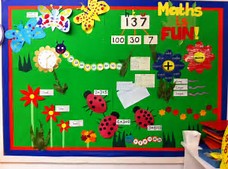 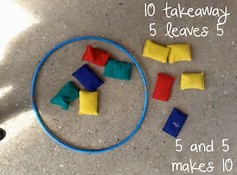 Have fun! Number SequencesCount backwards from any given number by roteNumber Identification Make 2 digit numbersNumber bonds to 5  and  10 Learn the bonds rhyme P2 made up last year & watch Farmer Pete on you tubeEstimating How much money in the bank!Put different amounts in regularly for your child to guess.Place ValueOrder a range of 2 digit numbers to 100Number SequencesSay number before or after a given number.GamesPlay snakes and ladders or a cards gameMoneyIdentify all coins to £2Use money in real life contexts.TimeTime how long it takes you to complete a task at home and record it. (race cars start to finish)Missing numbers3+?=7     or   ?+10=162+?=10SubtractionSubtract money from 10pAdditionAdd money to 10p/20pSkip countingSay tens numbers in order, start from any tens, make the tens number using materials, etcCompass PointsIdentify north, south, east & west within your home environment. Position toys, locate North in your bedroom, which side of the house does the sun rise at, etc.ShapeLook at the different shapes of coins and notes.  DiscussMaths Onlinehttp://www.kidsmathgamesonline.com/ http://78.141.43.195/mrcrammond/ 